ПРОЕКТ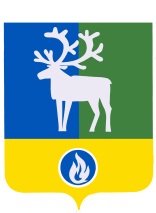 ГОРОДСКОЕ ПОСЕЛЕНИЕ БЕЛОЯРСКИЙБЕЛОЯРСКИЙ РАЙОНХАНТЫ-МАНСИЙСКИЙ АВТОНОМНЫЙ ОКРУГ - ЮГРААДМИНИСТРАЦИЯ ГОРОДСКОГО ПОСЕЛЕНИЯПОСТАНОВЛЕНИЕот __ _________ 2017 года                                                	                                                   № ___ Об утверждении Порядка осуществления администрацией городского поселения Белоярский бюджетных полномочий главного администратора доходов бюджета городского поселения Белоярский      В соответствии со статьей 160.1 Бюджетного кодекса Российской Федерации от                 31 июля 1998 года № 145-ФЗ,  п о с т а н о в л я ю: 1. Утвердить прилагаемый Порядок осуществления администрацией городского поселения Белоярский бюджетных полномочий главного администратора доходов бюджета городского поселения Белоярский.   2. Опубликовать настоящее постановление в бюллетене «Официальный вестник городского поселения Белоярский».3. Настоящее постановление вступает в силу после его официального опубликования и распространяется на правоотношения, возникшие с 1 января 2017 года.   4. Контроль за выполнением настоящего постановления оставляю за собой.Глава администрации городского поселения Белоярский                                                                           Н.Ф.БасыровУТВЕРЖДЕНпостановлением администрации городского поселения Белоярскийот ___ _________ 2017 года № ______ПОРЯДОК осуществления администрацией городского поселения Белоярский бюджетных полномочий главного администратора доходов бюджета городского поселения Белоярский1. Настоящий порядок регулирует отношения по осуществлению администрацией городского поселения Белоярский бюджетных полномочий главного администратора доходов бюджета городского поселения Белоярский (далее - главный администратор доходов бюджета поселения).2. Перечень главных администраторов доходов бюджета городского поселения Белоярский утверждается  решением Совета Депутатов городского поселения Белоярский о бюджете городского поселения Белоярский на очередной финансовый год и плановый период.3. Главный администратор доходов бюджета поселения обладают бюджетными полномочиями, установленными пунктом 1 статьи 160.1 Бюджетного кодекса Российской Федерации (далее – БК РФ). Главный администратор доходов бюджета поселения:3.1. Формирует и утверждает перечень подведомственных ему администраторов доходов бюджета городского поселения Белоярский (далее – бюджет поселения), с закреплением за ними соответствующих источников доходов.3.2. Формирует и предоставляет в сроки и в порядке, установленном Комитетом по финансам и налоговой политике администрации Белоярского района (далее – Комитет по финансам) следующие документы:- прогноз поступлений администрируемых доходов в бюджет поселения  на очередной финансовый год и плановый период (в том числе оценку ожидаемого исполнения администрируемых доходов за текущий финансовый год) по установленной Комитетом по финансам форме;- аналитические материалы об исполнении доходной части бюджета поселения,  включая расшифровки и пояснения исполнения утвержденных плановых назначений по поступлениям в бюджет поселения;- сведения, необходимые для составления среднесрочного финансового плана и (или) проекта бюджета поселения;- сведения необходимые для составления и ведения кассового плана бюджета поселения;- бюджетную отчетность главного администратора доходов бюджета поселения в соответствии с требованиями положений приказов Министерства Финансов Российской Федерации, регламентирующих ведение бюджетного учета и составление бюджетной отчетности.3.3. Утверждает методику прогнозирования поступлений администрируемых доходов в бюджет поселения в соответствии с общими требованиями к такой методике, установленными Правительством Российской Федерации.3.4. Ведет реестр источников доходов бюджета поселения по закрепленным за ним источникам доходов на основании перечня источников доходов бюджетов бюджетной системы Российской Федерации.3.5. Исполняет в случае необходимости полномочия администратора доходов бюджета поселения.3.6. Осуществляет иные бюджетные полномочия, установленные БК РФ и применяемыми в соответствии с ним нормативными правовыми актами, муниципальными правовыми актами, регулирующими бюджетные правоотношения.4. Главный администратор доходов бюджета поселения не позднее 15 дней до начала финансового года  утверждает и доводит до своих структурных подразделений (органов администрации городского поселения Белоярский) правовые акты о наделении их полномочиями администраторов доходов бюджета поселения, которые должны содержать следующие положения:1) закрепление за подведомственными администраторами доходов бюджета поселения источников доходов бюджета поселения, полномочия по администрированию которых они осуществляют, с указанием нормативных правовых актов Российской Федерации и (или) Ханты-Мансийского автономного округа – Югры, Белоярского района, городского поселения Белоярский, являющихся основанием для администрирования данного вида платежа (источника доходов). При формировании перечня источников доходов необходимо отразить особенности, связанные с их детализацией, если такое право дано главному администратору доходов бюджета поселения в соответствии с нормативными правовыми актами Российской Федерации;2) наделение администраторов доходов бюджета поселения в отношении закрепленных за ними источников доходов  бюджета поселения бюджетными полномочиями, установленными пунктом 2 статьи 160.1 БК РФ;3) определение порядка заполнения (составления) и отражения в бюджетном учете первичных документов по администрируемым доходам бюджета поселения или указание нормативных правовых актов Российской Федерации, Ханты-Мансийского автономного округа-Югры, нормативных правовых актов Белоярского района и городского поселения Белоярский, регулирующих данные вопросы;4) определение порядка и сроков сверки данных бюджетного учета администрируемых доходов бюджета поселения в соответствии с нормативными правовыми актами Российской Федерации, Ханты-Мансийского автономного округа – Югры, нормативными правовыми актами Белоярского района и городского поселения Белоярский;5) определение порядка действий администраторов доходов бюджета городского поселения при уточнении невыясненных поступлений в бюджет поселения в соответствии с нормативными правовыми актами Российской Федерации, нормативными правовыми актами Ханты-Мансийского автономного округа-Югры, нормативными правовыми актами Белоярского района и городского поселения Белоярский, а также правовыми актами Комитета по финансам;6) определение порядка действий администраторов доходов бюджета поселения при принудительном взыскании администраторами доходов  бюджета поселения с плательщика платежей в бюджет поселения, в том числе пеней и штрафов по ним через судебные органы или через судебных приставов в случаях, предусмотренных нормативными правовыми актами Российской Федерации (в том числе определение перечня необходимой для заполнения платежного документа информации, которую необходимо довести до суда (мирового судьи) и (или) судебного пристава-исполнителя, в соответствии с нормативными правовыми актами Российской Федерации);7) установление порядка обмена информацией между структурными подразделениями (органами администрации городского поселения Белоярский), связанной с осуществлением бюджетных полномочий администратора доходов бюджета поселения;8) определение порядка, форм и сроков представления администратором доходов бюджета поселения главному администратору доходов бюджета поселения  сведений и бюджетной отчетности, необходимых для осуществления полномочий главного администратора доходов бюджета поселения;9) определение порядка и сроков представления бюджетной отчетности в Комитет по финансам по доходам, зачисляемым в бюджет поселения;10) иные положения, необходимые для реализации полномочий администратора доходов бюджета поселения.5. Главный администратор доходов бюджета поселения заключает с Управлением Федерального казначейства по Ханты-Мансийскому автономному округу - Югре соглашение об информационном взаимодействии по форме, утвержденной Федеральным казначейством, а также обеспечивает заключение соглашений (договоров) об обмене информацией в электронном виде.6. В случае изменения состава и (или) функций главного администратора доходов бюджета поселения главный администратор доходов бюджета поселения, который наделен полномочиями по их взиманию, доводит эту информацию до Комитета по финансам в письменной форме._________________